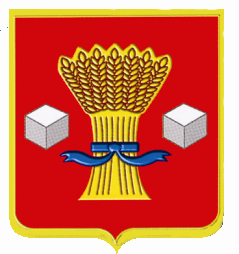 АдминистрацияСветлоярского муниципального района Волгоградской областиПОСТАНОВЛЕНИЕот 19.04. 2016        		 № 544Об утверждении Плана мероприятий(«Дорожная карта») внедрениямуниципального Стандарта по обеспечению благоприятногоинвестиционного климата в Светлоярском муниципальном районе Волгоградской областина 2016 – 2018 годыВ целях повышения инвестиционной активности, создания благоприятных условий для развития инвестиционной деятельности на территории Светлоярского муниципального района, в соответствии с Федеральным законом от 6 октября 2003 года № 131-ФЗ «Об общих принципах организации местного самоуправления в Российской Федерации», Федеральным законом от 25 февраля 1999 года № 39-ФЗ «Об инвестиционной деятельности в Российской Федерации, осуществляемой в форме капитальных вложений», Законом Волгоградской области от 02 марта 2010 года № 2010-ОД «О государственной поддержке инвестиционной деятельности на территории Волгоградской области», Федеральным законом от 24 июля 2007 года № 209-ФЗ «О развитии малого и среднего предпринимательства в Российской Федерации», руководствуясь Уставом Светлоярского муниципального района,п о с т а н о в л я ю:Утвердить План мероприятий («Дорожная карта») внедрения муниципального Стандарта по обеспечению благоприятного инвестиционного климата в  Светлоярском  муниципальном районе Волгоградской области на 2016 – 2018 годы (приложение 1).Отделу по муниципальной службе, общим и кадровым вопросам (Иванова Н.В.):-направить настоящее постановление для опубликования в районной газете «Восход»;-разместить настоящее постановление на официальном сайте Светлоярского муниципального района.Настоящее постановление вступает в силу со дня его подписания.Контроль исполнения настоящего постановления возложить на заместителя главы администрации Светлоярского муниципального района     С.Н. Тенеряднову.И.о. главы муниципального района			    		С.Н. ТенерядноваИсп. Скрипкина М.Г. 